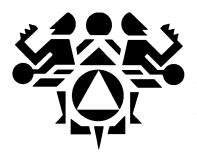 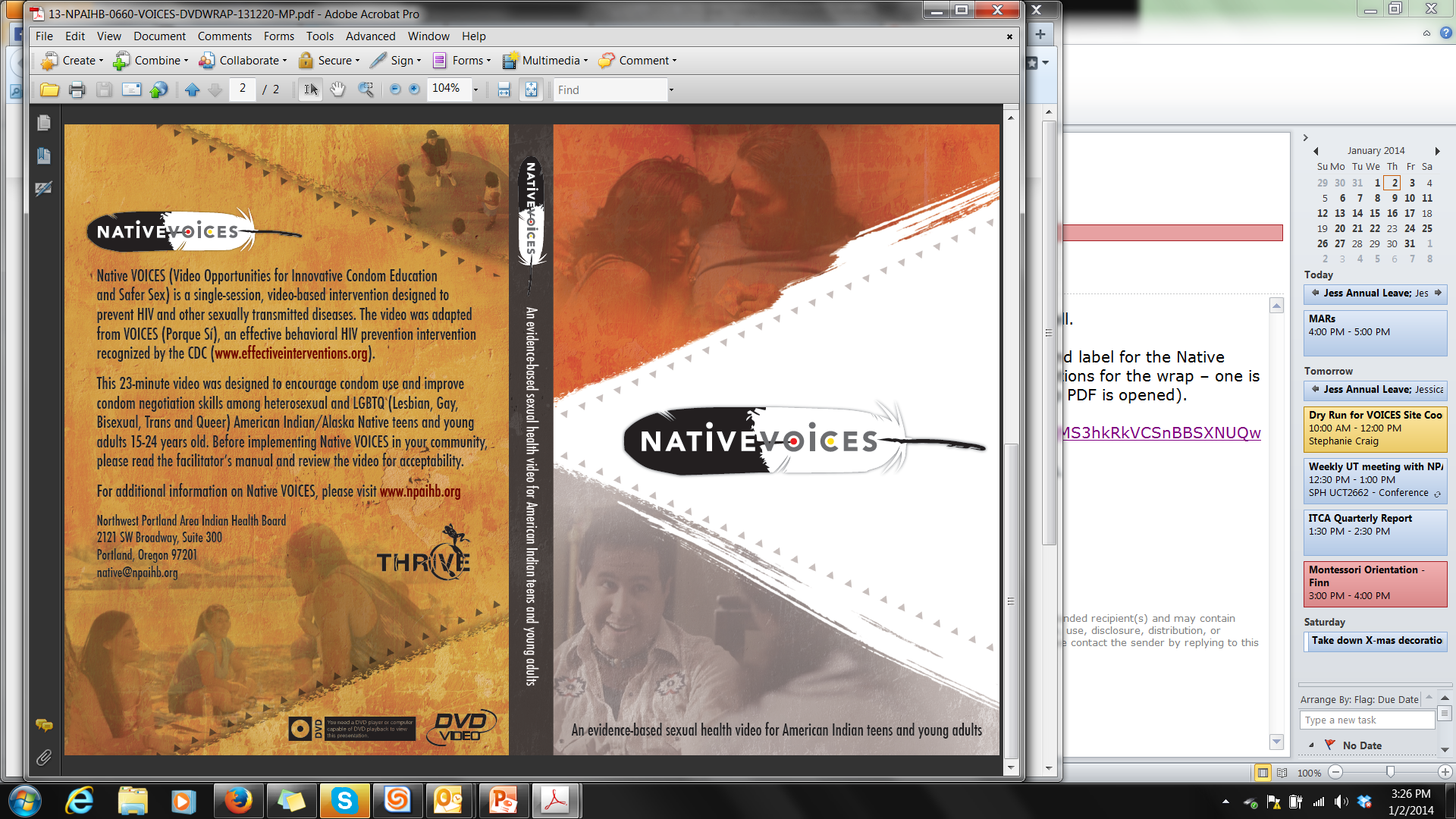 Native VOICES Video ShowingLocation: ABC Community CenterThursday, April 16, 2015Time: 6:00 p.m.				For more information please contact: Name: John/Jane DoeAddress:Phone: Email: 